Publicado en  el 24/07/2014 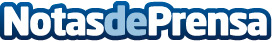 La ciudad colombiana de Tunja adopta la solución  de e-Government para Smart Cities de IndraLa ciudad colombiana de Tunja ha confiado a Indra el desarrollo de una avanzada plataforma de e-Government para garantizar el acceso electrónico del ciudadano a los servicios públicos, incrementar los niveles de eficiencia y transparencia y poner a disposición de sus habitantes nuevos canales que faciliten la aportación de ideas para mejorar el funcionamiento de la ciudad.Datos de contacto:IndraNota de prensa publicada en: https://www.notasdeprensa.es/la-ciudad-colombiana-de-tunja-adopta-la_1 Categorias: E-Commerce Actualidad Empresarial http://www.notasdeprensa.es